T.C.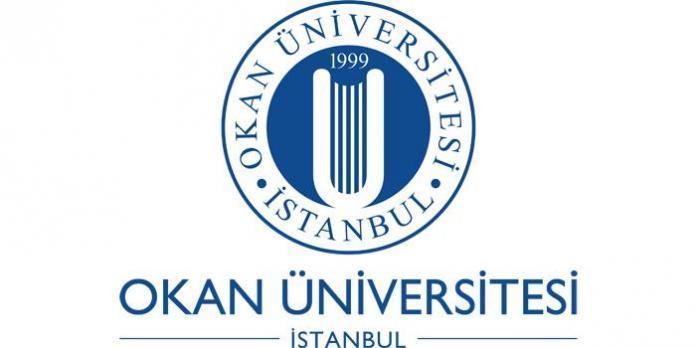 OKAN ÜNİVERSİTESİUYGULAMALI BİLİMLER YÜKSEKOKULUBİLİŞİM SİSTEMLERİ VE TEKNOLOJİLERİ BÖLÜMÜİŞYERİ STAJ DEĞERLENDİRME FORMU(Workplace Training  Evaluation Form)I. DEĞERLENDİRME (Evaluation)STAJ YAPAN ÖĞRENCİNİN (Trainee)ADI VE SOYADI (Name And Surname) : ……………………………………………ÇALIŞTIĞI BÖLÜMLER (Departments) ………………………………………………………………………………………………...STAJ BAŞLANGIÇ TARİHİ: (Training Start Date) ……………………………………	STAJ BİTİŞ TARİHİ: (Training Finish Date) …….……………………………………..********************************************************************************************************                                                                                  DEĞERLENDİRME (Evaluation)DEVAM DURUMU  (Attendance) :	               	            	………………İŞE OLAN İLGİSİ (Focus on work) : 				………………ÜSTLERİNE DAVRANIŞI (Behavior to Managers)	:		………………ÇALIŞANLARA DAVRANIŞI (Behavior to other employees) :	..…………….Note : Valuation scores: Değerlendirme Puanları; A (Pekiyi/Excellent),  B (İyi/Good),  C (Orta/Average),  D (Kötü/Bad),  E (Çok Kötü/Awful) harfleri ile yapılacaktır.********************************************************************************************************DÜŞÜNCELER / REMARKS :    …………………………………………………………………………………………………………………………………………………………………………………………………………………………SONUÇ / RESULT: B – Başarılı / Satisfied (…….),Y – Yetersiz  Dissatisfied (…….), D – Devamsız (Absentee) (…….), E – Eksik süre (Short), (…….).II. İŞVEREN BİLGİLERİ (SUPERVISOR INFORMATION)YETKİLİNİN ADI SOYADI (Supervisor Full Name)  : …………………………………………ÜNVANI (Job Title):					:………………………………………….TARİH (Date):						…………………………………………..İMZASI (Signature): 	                                              ……………………………………………Lütfen Değerlendirme Formunu, staj bitiminde doldurduktan sonra ve KAPALI ZARF içinde (zarf kapağına şirket/kurum kaşesi/mühürü basılı şekilde) öğrenciye teslim ediniz. After confirming of the training evaluation form, Please give back to the trainee in a SEALED ENVELOPE at the end of the training period.